Путешествие по сказке  «Гуси – лебеди»возраст 4-5 летЦель: формировать элементарные математические представления у детей в совместной игровой деятельности.Задачи:- Познакомить детей с цифрой 0;- Закрепить умение пользоваться планом групповой комнаты. Уметь находить отмеченное на плане место;- Способствовать умению выстраиваться в шеренгу от 1 до 9.- Закрепить понятие «вправо», «влево»;- Развивать у детей речь, мыслительную активность, внимание, понимать задание и правильно выполнять его;- Воспитывать интерес к  занятию, стремление оказывать помощь другим, которые оказались в трудной ситуации, прививать доброжелательное отношение к сказочным героям.Предварительная работа: Чтение сказки, беседа, рассматривание иллюстраций, проведение игр.Материал: Указатель, ковёр самолёт, план группы на каждого ребёнка, карточки с цифрами от 0 до 9, стихи, загадка, платочек для Алёнушки и кепка для Иванушки, рабочий лист с заданиями, фломастеры, конверт с игрой, физкультминутка.Ход НОД:Ребята, посмотрите, что  это такое? Да это же указатель, на котором написано, куда мы с вами можем отправиться. Давайте прочитаем.- Налево пойдёшь – никуда не попадёшь;- Назад пойдёшь – в спальную комнату попадёшь;- Прямо пойдёшь, в сказку попадёшь.- Куда же мы с вами пойдём?Я с вами согласна, в сказки так в сказки. А отправимся мы туда на ковре самолёте. Он взлетит только тогда, когда вы, используя план группы, узнаете номер своего места на ковре самолёте.Для этого  сейчас возьмите план группы и подойдите к указанному месту, найдите там  карточку с цифрой и подойдите ко мне.- Постройтесь от одного до девяти попорядку на ковре самолёте, повернитесь за мной и полетели. Произносим словаНаш ковёр летит и мчится,Трудностей мы не боимсяВ сказочный мир попадём,И героев позовём!-Вот мы и прилетели. При выходе положите цифру на тарелочку и подойдите ко мне.- А вы хотите узнать, в какую сказку мы попали? Тогда отгадайте загадку.У Алёнушки – сестрицыУнесли братишку птицы.Высоко они летят,             Далеко они глядят. Гуси лебедиВыходит Алёнушка.- Алёнушка, ты, что такая грустная?-Случилась беда. Баба Яга забрала моего братца Иванушку, а я никак не могу найти дорогу до её избушки.- Мы тебя в беде не оставим. Ребята, поможем Алёнушке?- Конечно, поможем (Присаживайтесь за столы.)- Кто помнит, у кого первого спросила Алёнушка дорогу к домику Бабы Яги? Ответы- Как вы думаете, если бы Алёнушка выполнила просьбу печки, она бы указала дорогу к избушке?- Тогда давайте выполним задание, которое для нас приготовила печка.- Печка напекла пирожков. Они лежат на тарелочке: послушайте внимательно, как разложены пирожки один с капустой, другой с творогом и т.д. Раскрасьте только пирожки с капустой.С этим заданием мы справились.- А кто помнит, у какого дерева просила помощи Алёнушка.-  Сосчитайте, сколько яблок висит на дереве? (6)- Сейчас мы  соберём яблочки в корзинку. Иди,  Алёнушка, собери яблоки в корзинку.- Сколько яблок осталось (ниодного)Если что-то вдруг пропало,Улетело, убежало,Мы, дружок с тобою вместеСтавим ноль на этом месте.Отсутствие предметов  обозначают цифрой 0.Найдите и покажите цифру 0. - На что она похожа?- А теперь отправимся дальше, но сначала сделаем зарядку.Пусть дорога не легка,Знаем без подсказки,Что добро сильнее злаНаяву и в сказке.- А у кого у следующего попросила помощи Алёнушка?Речка нам тоже приготовила  задание.-Закрасьте рыбок, плывущих вправо – красным карандашом, а жёлтым рыбок, которые плывут влево. И с этим заданием мы тоже справились.А вот и избушка Бабы Яги. Тут конверт. Подойдите все ко мне. Что же в нем написано?Я отпущу Иванушку, если вы ответите на мои вопросы правильно.- Бывает круг с углами?- Бывает у кошки два хвоста?- Бывает ночью звёздное небо?- Бывает у слона три уха?- Бывает трава зелёного цвета?- Бывает у петуха 4 ноги?- Бывает суп сладкий?Мы и с этим заданием справились.Выходит Иванушка, Алёнка берёт его за руку и говорит Спасибо вам, ребята.Воспитатель: Вам пора домой, скоро матушка с батюшкой домой вернутся. До свидания. А нам пора в детский сад возвращаться. Проходите на ковёр – самолёт. Полетели.- Кому понравилось наше путешествие, похлопайте громко в ладоши.Сегодня вы у меня были молодцы. Помогли Алёнушке в трудной ситуации. Теперь я точно знаю, что вы готовы придти на помощь всем, кто попадёт в беду.- Вот мы и прилетели в детский сад. Всем спасибо!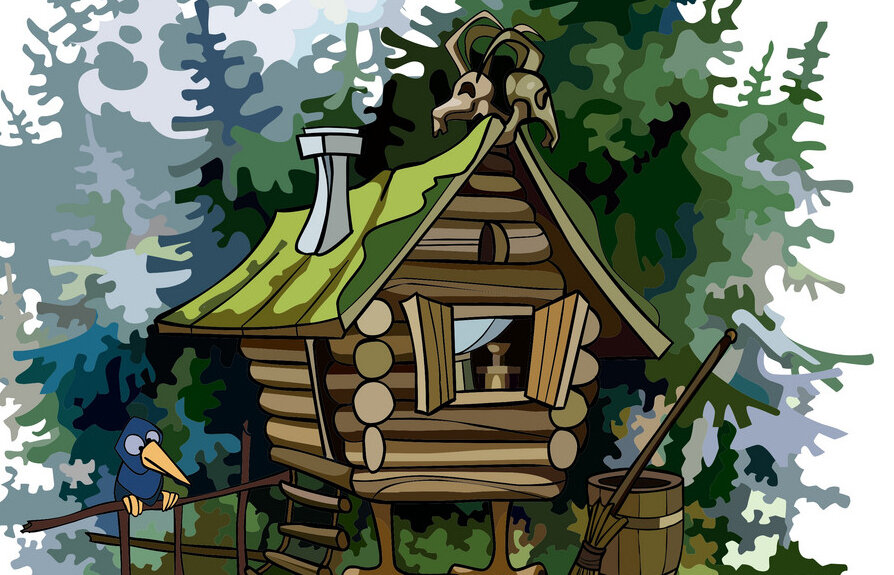 